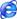 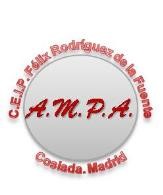 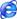 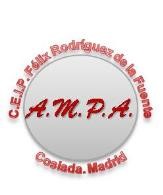       Coslada, 28 de septiembre de 2022 Estimados soci@s: La Junta Directiva de la AMPA os convoca a la Asamblea General Ordinaria que tendrá lugar el próximo viernes 14 de octubre en la biblioteca del colegio, a las 16:00 h en primera convocatoria y a las 16:15 h en segunda, con el siguiente orden del día: Lectura y aprobación del acta anterior.  Balance económico hasta la fecha. Presentación y aprobación.Estado de la PGA.Renovación de miembros de la Junta para el curso próximo.Comisión de padres para el viaje de sexto de primaria. Orlas de fin de curso.Fiesta de fin de curso.Ruegos y preguntas La Junta Directiva del AMPA 